web: www.sups.cz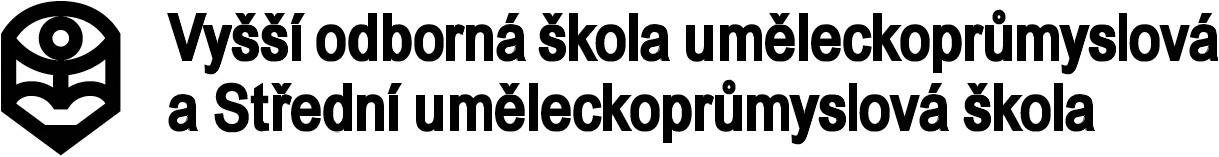 e-mail: info@sups.czŽižkovo náměstí 1300/1, 130 00 Praha 3	 tel.: 222 728 255, 222 728 282V Praze, dne 12. listopadu 2019	Objednávka	č. 397/2019Objednáváme u Vásdodávku a montáž ICT techniky11x	Mac mini 3.2GHz 6-core Intel Core i7 /8GB RAM/ 512GB SSD/Intel,	UHD Graphics 63 s příslušenstvím22x	SO-DIM 8GB DDR41x	13palcový MacBook Pro 1,4GHz, 256GB s příslušenstvím21 x 	10,5palcový iPad Air Wi-Fi 64 GB s příslušenstvím1 x 	Case i16 for 16 iPad + WiFi AP Linksys Velop1x 	Case i10 for 10 iPad + WiFi AP Linksys VelopMDM - Hromadná správa zařízení pro iPadyInstalace a implementaceKontaktní osoba pro objednávku:	Jan Kříha, tel.: 602 126 628Finanční limit:	do 1 256 400 Kč včetně DPHTermín dodání:	do 18. prosince 2019Potvrďte nám, prosím, akceptaci objednávky e-mailem na adresu kovarik@sups.cz pro uveřejnění v registru smluv podle zákona podle č. 340/2015 Sb.V textu mailu uveďte, prosím, číslo naší objednávky, datum Vaší akceptace, Vaši cenu s DPH a bez DPH, IČO, přesný název a adresu dodavatele.Děkujeme a zůstáváme s pozdravem.Za vedení školy	Mgr. Pavel Kovářík	ředitel školy